The Folkestone School for Girls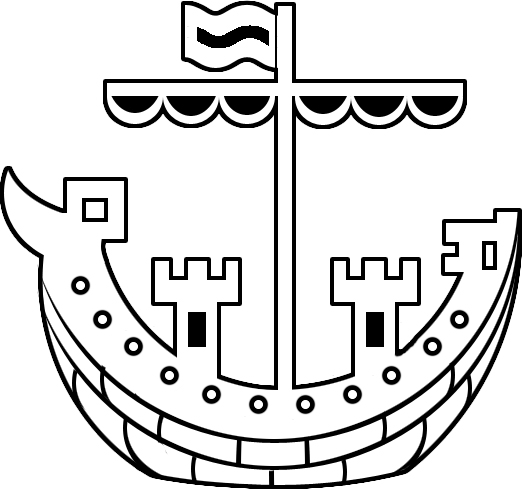 Vice Principal Job description – Professional duties and responsibilitiesTo assist the Principal in the strategic and operational management, development and leadership of the school, and ensure the achievement of our ethos, aims and objectives within the context of the school’s strategic and development plans.To be in charge of a range of responsibilities within the school and to develop, maintain and operate appropriate systems for quality assurance in all aspects of our operations.In short - to do your best for the girls in our care. Current Structure of SLTOur current Vice Principal (Teaching & Learning) is moving on to Headship in January.We expect our new Vice Principal to develop in to someone who could fulfil any of the roles mentioned above and outlined in the table below.The person appointed should be a potential future Head Teacher. We are keen to appoint someone who will work hard for us, but will commit to improving his or her own leadership practice.PrincipalVice PrincipalVice PrincipalAssistant PrincipalAssistant PrincipalTracy LukeMark Lester?Matt BuckleyCharley O’ReganKey roleStrategic Direction & Ethos - (staff & students)OutcomesTeaching, Learning & AssessmentPersonal Development/Post 16Behaviour, Welfare & SafeguardingKSWhole schoolProgress in KS3,4 & 5SEN GirlsKS5KS3 & KS4RolesEffectiveness of Leadership/ManagementDataTeaching/Learning & AssessmentPD: KS3,4 & 5Behaviour/WelfareKS3 & 4GovernorsDisadvantaged/Pupil PremiumSEN/ Mental HealthSixth FormSafeguardingFinanceExamsAssessmentCareers & Work ExpAttendance Y7-11Buildings + H&SReportingLiteracy/NumeracyTutorial input & PSHCE KS5HRCurriculumITTAssembliesStudent VoiceNLE/NSSTimetableQAExtended Day &Co-curricularRewardsLinks - DfE, LAICT and Website + Learning GatewayHomeworkSMSCTutorial input KS3&4SEF/ADP - Collate inputs from SLTSchool to school work - as appropriateEnrichment/Focus daysTeaching SchoolTransition KS4/5Transition KS4/5Complaints - Respond quickly, investigate, liaise and respondShepway Test/Admissions - organisation of testTripsParent Voice/Parental EngagementPMR - Teachers & Support StaffPRAssist with 'behaviour & welfare' as requiredPrimary LiaisonDeptsMaths; IT, MFLEnglish, History, PSHCE/RE, PE, Psy &HSArt/Tech;GeographyScience, Music, DramaGeographyArt/TechPeopleFinance, HR,Estates, SLTExams & Data,Office ManagerSENCo, Prof Mentor, EH&W personKS5 Leader, Careers/ EPQ/WEXKS3 & KS4 LeadersReport toPrincipalJob PurposeTo play a major role in formulating the aims and objectives of the school; in establishing the policies through which they will be achieved and in monitoring progress towards their achievement;Lead on and develop the shared vision for the school;Leading the development and maintenance of a high quality positive learning environment to raise standards; Identify and promote innovative and effective teaching strategies and learning styles to meet the needs of all students and develop these amongst staff as appropriate;Lead, develop and improve the quality of teaching practice of others across the school through monitoring the quality of teaching and learning, developing teacher’s effective teaching strategies, and effective sharing of evaluation (including lesson observations) with teachers and support staff as appropriate; Through peer coaching and the demonstration of excellent classroom practice, work with colleagues to develop their teaching skills ensuring quality of provision throughout the whole schoolTo work with colleagues to ensure data is used effectively and consistently across the schoolTo work with the others in SLT to lead the school’s assessment and reporting programmeTo support staff in making sure high quality intervention programmes are in place when underachievement is identifiedTo support colleagues and subject leaders in developing schemes of learning, short and medium term planningRaise students’ aspirations and ensure their well-beingTo ensure the best possible outcomes for students in terms of academic achievement and personal development for all studentsEnsure the entitlement of all students to have equal access to and participation in all aspects of the curriculumEnsuring the efficient and effective provision of cross curricular skills, knowledge and understanding by engaging staff in all areas of learningTo monitor, evaluate and review classroom practice and promote improvement strategiesTo challenge under-performance at all levels and throughout all departments ensuring effective corrective action and follow-upTo establish, and maintain, the highest possible standards of behaviour and attendanceDemonstrate and articulate high expectations and set aspirational targets for the whole school communityAct as a role model for high quality teaching and positive professional relationships with childrenTo liaise with feeder and partner schools as appropriateTo keep children safe To lead and manage staff in an appropriate manner, offering support, encouragement, guidance and advice to ensure effective practice. To learn to timetable if you cannot already do so and to produce the timetable as required.To be responsible for the effective use of dataTo assist in the implementation of effective procedures to support teachers who are underperforming, responding to the outcomes of this support as appropriateTo maintain high morale amongst staff and set an example of professional standards and leadershipTo contribute to the recruitment, training, deployment and professional development of staff as appropriateTo promote & sustain effective management of the school environment, its site and buildingsTo provide information about the work and performance of staff, where this is relevant to their future employment at the school or elsewhereLiaising with partners and other key providers to ensure learners have access to the best learning opportunities availableTo undertake the professional duties of the Principal or members of the SLT in the event of their absence from school as requiredTo carry out line management responsibilities as directed by the PrincipalQualificationsPERSON SPECIFICATIONEssentialTeaching QualificationDegree or equivalentDesirableFurther degreeEvidence of ongoing Professional DevelopmentExperienceEssentialExtensive teaching experienceOutstanding teaching practiceSuccessful leadership experience as a member of a Senior Leadership Team. Evidence of impact/success.Experience of pastoral care/safeguarding.Experience of producing self-evaluation documentationExperience of lesson observations and giving feedbackExperience of improvement planningExperience of implementing a range of strategies to raise student achievement, with evidence of successContribution to impact on the quality of learning and teaching and curriculumExperience of developing and sustaining positive relationships with students, parents and staff to build consensus support and capacityProven track record of managing and implementing change in relation to teaching practices and standardsDesirableDesignated Safeguarding Lead trainingExperience as a successful Head of a Core or EBACC Department Experience of working with governorsExperience of working in more than one schoolExperience of having impact outside across a schoolKnowledge and Understanding of:EssentialThe use of data to analyse performance and manage interventionsCurrent position with curriculum change. How to plan lessons with challenging learning objectives and outcomesAssessment for LearningEffective use of ICT to promote learningThe factors effecting learningStrategies to maintain good behaviour and welfareStrategies for the monitoring and evaluation of standards of attainment/achievementEffective development of staff and resourcesSkills and DispositionEssentialPersonal organisation and time management skillsEffective oral and written communication skillsAbility to analyse and interpret data effectively and act upon the informationAbility to think strategicallyAbility to work within a team and manage a teamAbility to motivate and lead students and staffAbility to analyse issues and identify solutionsVision and ability to manage change successfullyA willingness to engage in cross-school support - as we are a National Support SchoolPersonal QualitiesEssentialPositive approach to change and indeed to everything we doAmbitious and hard-workingCommitment to the wider school community and a willingness to go the extra mileCommitment to pursue agreed short/medium and long-term strategies to completionCommitment to working with students of all abilities/agesA passion and commitment to an ethos of high expectations, personal fulfilment and academic successPresence and approachabilitySense of humour and resilience